Государственная услуга по лицензированию деятельности по сбору, транспортированию, обработке, утилизации, обезвреживанию, размещению отходов I-IV классов опасностиГосударственную услугу предоставляет центральный аппарат и территориальные органы РосприроднадзораРезультат государственной услуги Лицензия на осуществление деятельности по сбору, транспортированию, обработке, утилизации, обезвреживанию, размещению отходов I-IV классов опасности в форме реестровой записи о предоставлении лицензии или отказ в предоставлении лицензии в форме документаРеестровая запись о выдаче лицензии создается в ведомственной информационной системе Росприроднадзора и направляется в единый реестр учета лицензий для присвоения номера, который затем получает ведомственная информационная система.Документы, представляемые заявителем:Документы и сведения, получаемые в рамках межведомственного взаимодействия:Срок предоставления услуги:45 рабочих дней в случае подачи на бумажном носителе в Росприроднадзор (территориальные органы Росприроднадзора)15 рабочих дней при подаче заявления в электроном виде через ЕПГУ** Срок установлен постановлением Правительства Российской Федерации от 02.12.2021 № 2176, вместе с тем Межведомственной рабочей группой по обеспечению реализации проекта по оптимизации и автоматизации процессов сфере лицензирования и разрешительной деятельности согласовано целевое состояние по государственной услуге по лицензированию деятельности в области обращения с отходами, согласно которому срок предоставлении лицензии варьируется в зависимости от 15 до 40 рабочих дней в зависимости от количества заявленных адресов мест осуществления деятельности), видов работ  и видов отходов.Предоставление лицензии на осуществление деятельности по сбору, транспортированию, обработке, утилизации, обезвреживанию, размещению отходов I – IV классов опасности   https://www.gosuslugi.ru/600355/1/form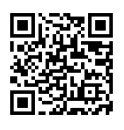 Предоставление сведений из реестра лицензийhttps://www.gosuslugi.ru/600309/1/form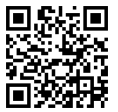 Прекращение лицензии   https://www.gosuslugi.ru/600364/1/form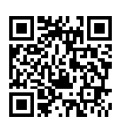 № п.п.Способ подачи заявления и документов и требования к нимСпособ подачи заявления и документов и требования к нимСпособ подачи заявления и документов и требования к ним№ п.п.На бумажном носителе в Росприроднадзор (центральный аппарат и территориальные органы)Через ЕПГУ в Росприроднадзор (центральный аппарат и территориальные органы)Через ЕПГУ в Росприроднадзор (центральный аппарат и территориальные органы)1.Заявление о предоставлении лицензииЗаявление о предоставлении лицензииЗаявление о предоставлении лицензии1.Заполняется по форме, установленной приложением 1 к Административному регламенту (приказ Росприроднадзора от 26.07.2021 № 464)Заполняется по форме, установленной приложением 1 к Административному регламенту (приказ Росприроднадзора от 26.07.2021 № 464)Заполняется электронная форма, подписывается усиленной квалифицированной электронной подписью заявителя1.1.Указываются виды отходов I - IV классов опасности и (или) группы, подгруппы отходов I - IV классов опасности с указанием классов опасности видов отходов в соответствующих группах, подгруппах отходов, в отношении которых предоставляется лицензия, и соответствующие видам отходов и (или) группам, подгруппам отходов виды деятельностиУказываются виды отходов I - IV классов опасности и (или) группы, подгруппы отходов I - IV классов опасности с указанием классов опасности видов отходов в соответствующих группах, подгруппах отходов, в отношении которых предоставляется лицензия, и соответствующие видам отходов и (или) группам, подгруппам отходов виды деятельностиУказываются виды отходов I - IV классов опасности и (или) группы, подгруппы отходов I - IV классов опасности с указанием классов опасности видов отходов в соответствующих группах, подгруппах отходов, в отношении которых предоставляется лицензия, и соответствующие видам отходов и (или) группам, подгруппам отходов виды деятельности1.2.Указываются реквизиты санитарно-эпидемиологического заключения о соответствии санитарным правилам зданий, строений, сооружений, помещений и оборудования, которые планируется использовать для выполнения заявленных работ, составляющих деятельность по обращению с отходами (для работ по сбору, обработке, утилизации, обезвреживанию и размещению отходов)Указываются реквизиты санитарно-эпидемиологического заключения о соответствии санитарным правилам зданий, строений, сооружений, помещений и оборудования, которые планируется использовать для выполнения заявленных работ, составляющих деятельность по обращению с отходами (для работ по сбору, обработке, утилизации, обезвреживанию и размещению отходов)Указываются реквизиты санитарно-эпидемиологического заключения о соответствии санитарным правилам зданий, строений, сооружений, помещений и оборудования, которые планируется использовать для выполнения заявленных работ, составляющих деятельность по обращению с отходами (для работ по сбору, обработке, утилизации, обезвреживанию и размещению отходов)1.3.Указываются реквизиты документов о прохождении профессионального обучения или получении дополнительного профессионального образования, необходимого для работы с отходами I - IV классов опасности, выданных соискателю лицензии - индивидуальному предпринимателю и работникам, заключившим с соискателем лицензии трудовые договоры на осуществление деятельности в области обращения с отходами* Представляются копии документов (ФИС ФРДО не сформирован в полном объеме)Указываются реквизиты документов о прохождении профессионального обучения или получении дополнительного профессионального образования, необходимого для работы с отходами I - IV классов опасности, выданных соискателю лицензии - индивидуальному предпринимателю и работникам, заключившим с соискателем лицензии трудовые договоры на осуществление деятельности в области обращения с отходами* Представляются копии документов (ФИС ФРДО не сформирован в полном объеме)Указываются реквизиты документов о прохождении профессионального обучения или получении дополнительного профессионального образования, необходимого для работы с отходами I - IV классов опасности, выданных соискателю лицензии - индивидуальному предпринимателю и работникам, заключившим с соискателем лицензии трудовые договоры на осуществление деятельности в области обращения с отходами* Представляются скан-копии документов (ФИС ФРДО не сформирован в полном объеме)1.4.Указываются реквизиты положительного заключения государственной экологической экспертизы (для работ по утилизации, обезвреживанию, размещению отходов)Указываются реквизиты положительного заключения государственной экологической экспертизы (для работ по утилизации, обезвреживанию, размещению отходов)Указываются реквизиты положительного заключения государственной экологической экспертизы (для работ по утилизации, обезвреживанию, размещению отходов)1.5.Указываются реквизиты документов о праве собственности или ином законном основании пользования земельным участком, необходимым для осуществления лицензируемого вида деятельности (для работ по размещению отходов)Указываются реквизиты документов о праве собственности или ином законном основании пользования земельным участком, необходимым для осуществления лицензируемого вида деятельности (для работ по размещению отходов)Указываются реквизиты документов о праве собственности или ином законном основании пользования земельным участком, необходимым для осуществления лицензируемого вида деятельности (для работ по размещению отходов)2.Документы, подтверждающие наличие у соискателя лицензии принадлежащих ему на праве собственности или ином законном основании зданий, строений, сооружений и помещений, необходимых для выполнения заявленных работ, права на которые не зарегистрированы в Едином государственном реестре недвижимости (в случае если такие права зарегистрированы в указанном реестре, - сведения о реквизитах документов, подтверждающих сведения об этих зданиях, строениях, сооружениях и помещениях) (для работ по сбору, обработке, утилизации, обезвреживанию и размещению отходов)Документы, подтверждающие наличие у соискателя лицензии принадлежащих ему на праве собственности или ином законном основании зданий, строений, сооружений и помещений, необходимых для выполнения заявленных работ, права на которые не зарегистрированы в Едином государственном реестре недвижимости (в случае если такие права зарегистрированы в указанном реестре, - сведения о реквизитах документов, подтверждающих сведения об этих зданиях, строениях, сооружениях и помещениях) (для работ по сбору, обработке, утилизации, обезвреживанию и размещению отходов)Документы, подтверждающие наличие у соискателя лицензии принадлежащих ему на праве собственности или ином законном основании зданий, строений, сооружений и помещений, необходимых для выполнения заявленных работ, права на которые не зарегистрированы в Едином государственном реестре недвижимости (в случае если такие права зарегистрированы в указанном реестре, - сведения о реквизитах документов, подтверждающих сведения об этих зданиях, строениях, сооружениях и помещениях) (для работ по сбору, обработке, утилизации, обезвреживанию и размещению отходов)2.Представляются в копии на бумажном носителеПредставляются скан-копии Представляются скан-копии 3.Документы, подтверждающие наличие у соискателя лицензии принадлежащих ему на праве собственности или ином законном основании специально оборудованных и снабженных специальными знаками транспортных средств, необходимых для выполнения заявленных работ (для работ по транспортированию отходов)Документы, подтверждающие наличие у соискателя лицензии принадлежащих ему на праве собственности или ином законном основании специально оборудованных и снабженных специальными знаками транспортных средств, необходимых для выполнения заявленных работ (для работ по транспортированию отходов)Документы, подтверждающие наличие у соискателя лицензии принадлежащих ему на праве собственности или ином законном основании специально оборудованных и снабженных специальными знаками транспортных средств, необходимых для выполнения заявленных работ (для работ по транспортированию отходов)3.Представляются в копии на бумажном носителеПредставляются скан-копии Представляются скан-копии 4.Документы, подтверждающие наличие у соискателя лицензии оборудования и (или) специализированных установок (в том числе мобильных), принадлежащих ему на праве собственности или ином законном основании, в случае если технология по выполнению указанных работ требует наличия такого оборудования и (или) специализированных установок (для работ по обработке, утилизации и обезвреживанию отходов)Документы, подтверждающие наличие у соискателя лицензии оборудования и (или) специализированных установок (в том числе мобильных), принадлежащих ему на праве собственности или ином законном основании, в случае если технология по выполнению указанных работ требует наличия такого оборудования и (или) специализированных установок (для работ по обработке, утилизации и обезвреживанию отходов)Документы, подтверждающие наличие у соискателя лицензии оборудования и (или) специализированных установок (в том числе мобильных), принадлежащих ему на праве собственности или ином законном основании, в случае если технология по выполнению указанных работ требует наличия такого оборудования и (или) специализированных установок (для работ по обработке, утилизации и обезвреживанию отходов)4.Представляются в копии на бумажном носителеПредставляются скан-копии Представляются скан-копии 1.Сведения из Единого государственного реестра юридических лиц или Единого государственного реестра индивидуальных предпринимателей2.Сведения из Единого государственного реестра недвижимости3.Сведения из Федерального реестра документов об образовании 4.Сведения из реестра санитарно-эпидемиологических заключений5.Сведения из ГИС ГМП об уплате государственной пошлины